О  внесении  изменений  в  Административный                                                    регламент по  предоставлению  муниципальной  услуги «Внесение изменений в  разрешение на строительство, реконструкцию объекта капитального строительства»В целях  приведения Административного  регламента    в соответствии с Федеральным законом № 210-ФЗ от 27.07.2010  «Об организации предоставления государственных и  муниципальных услуг», Исчерпывающим  перечнем  процедур  в  сфере жилищного строительства,  руководствуясь Уставом Добринского  муниципального   района, администрация   муниципального  районаП О С Т А Н О В Л Я Е Т:   1. Внести  изменения в постановление  администрации   Добринского   муниципального  района  № 811 от 16.11.2016г «Об  утверждении  Административного  регламента  по  предоставлению  муниципальной  услуги  «Внесение изменений в  разрешение на строительство, реконструкцию объекта капитального строительства» (прилагаются).2.  Опубликовать  настоящее  постановление  в  районной  газете« Добринские  вести».3. Контроль   над   исполнением  настоящего   постановления  возложить   на  заместителя   главы  администрации  муниципального  района   Каковкина В.Н.    Глава    администрации  муниципального   района                                                                С.П. МоскворецкийПриложение к   постановлению администрации  муниципального  района                                                                         от 17.02.2017  № 86И З М Е Н Е Н И Яв  Административный  регламент  по  предоставлению  муниципальной  услуги«Внесение изменений в  разрешение на строительство, реконструкцию объекта капитального строительства»1. «Комитет ЖКХ, строительства и дорожного хозяйства» заменить на «Отдел строительства и дорожного хозяйства» в соответствующих падежах по всему тексту настоящего регламента;2. «Заместитель председателя комитета ЖКХ, строительства и дорожного хозяйства»  заменить на  «Начальник отдела строительства и дорожного хозяйства» в соответствующих падежах по всему тексту настоящего регламента;3. «Специалист отдела делопроизводства  и информатизации администрации  района» заменить на «Старший специалист 1 разряда управления делами администрации муниципального района» в соответствующих падежах по всему тексту настоящего регламента.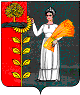               ПОСТАНОВЛЕНИЕ         АДМИНИСТРАЦИИ  ДОБРИНСКОГО  МУНИЦИПАЛЬНОГО РАЙОНА                                                      ЛИПЕЦКОЙ ОБЛАСТИ              ПОСТАНОВЛЕНИЕ         АДМИНИСТРАЦИИ  ДОБРИНСКОГО  МУНИЦИПАЛЬНОГО РАЙОНА                                                      ЛИПЕЦКОЙ ОБЛАСТИ              ПОСТАНОВЛЕНИЕ         АДМИНИСТРАЦИИ  ДОБРИНСКОГО  МУНИЦИПАЛЬНОГО РАЙОНА                                                      ЛИПЕЦКОЙ ОБЛАСТИ  17.02.2017                                              п. Добринка                                                       № 86№